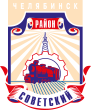 СОВЕТ депутатов советского района
второго созыва454091, г. Челябинск, ул. Орджоникидзе 27А. (351) 237-98-82. E-mail: sovsovet@mail.ru28.04.2020											 № 7/5Р Е Ш Е Н И ЕВ соответствии с Федеральным законом от 06 октября 2003 года № 131-ФЗ
«Об общих принципах организации местного самоуправления в Российской Федерации», Уставом Советского района города ЧелябинскаСовет депутатовСоветскогорайона второго созываР Е Ш А Е Т:1. Утвердить отчеты  депутатов Челябинской городской Думы, избранных из состава Совета депутатов Советского района, о работе за 2019 год:1) Овчинникова С. Г. - депутата Совета депутатов Советского района по избирательному округу № 6;2) Рыльских В. П. – депутата Совета депутатов Советского района по избирательному округу № 15;3) Паутова В. Г. - депутата Совета депутатов Советского района по избирательному округу № 23.2. Контроль исполнения настоящего решения поручить председателю постоянной комиссии Совета депутатов Советского района по местному самоуправлению, регламенту и этике С. В.Найденову.3. Настоящее решение вступает в силу со дня его официального обнародования.Председатель Совета депутатов	Советского района								      А. Н. ЛокоцковОб отчете депутатов Челябинской городской Думы, избранных из состава Совета депутатов Советского района